
СОВЕТ  ДЕПУТАТОВДОБРИНСКОГО МУНИЦИПАЛЬНОГО РАЙОНАЛипецкой области21-я сессия VII-го созываРЕШЕНИЕ30.09.2022г.                                 п.Добринка	                               №169-рсО передаче муниципального имущества района в собственность сельского поселения Добринский сельсовет безвозмездноРассмотрев обращение  администрации Добринского муниципального района о передаче муниципального имущества района в собственность сельского поселения Добринский сельсовет безвозмездно, руководствуясь Гражданским Кодексом Российской Федерации, Законом Российской Федерации от 06.10.2003 №131-ФЗ «Об общих принципах организации местного самоуправления в Российской Федерации», Положением «О муниципальной казне Добринского муниципального района», принятого решением Совета депутатов Добринского муниципального района от 24.06.2014 №63-рс, Положением «О порядке управления и распоряжения муниципальной собственностью Добринского муниципального района», принятого решением Совета депутатов Добринского муниципального района от 24.06.2014 №62-рс, ст.27 Устава Добринского муниципального района, учитывая решение постоянной комиссии по экономике, бюджету и муниципальной собственности, Совет депутатов Добринского муниципального районаРЕШИЛ:1.Передать муниципальное имущество района в собственность сельского поселения Добринский сельсовет безвозмездно, согласно прилагаемому перечню.2.Отделу имущественных и земельных отношений администрации Добринского муниципального района (Першин В.В.) осуществить  необходимые действия по передаче имущества в соответствии с нормами действующего законодательства и внести соответствующие изменения в реестр муниципальной собственности района.3.Настоящее решение вступает в силу со дня его принятия.Председатель Совета депутатовДобринского муниципального района 			              М.Б.Денисов	        Приложение       к решению Совета депутатов Добринского муниципального района              от 30.09.2022г.  №169 -рсПереченьмуниципального имущества передаваемого в собственность сельского поселения Добринский сельсовет безвозмездно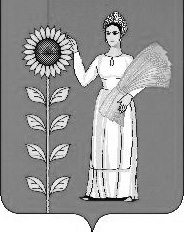 №п\пНаименование имуществаБалансовая стоимость, руб. за ед.Остаточная стоимость, руб. за ед.12341Блочно-модульная котельная (к общежитию)Общей площадью: 17 кв.м. Одноэтажная конструкция поставлена в 2017 годуЛипецкая область, п.Добринка, ул.Кооперативная, д.11  256 000,00256 000,002Блочно-модульная котельная (к общежитию/те.перевооружение). Общей площадью: 17 кв.м. Одноэтажная конструкция поставлена в 2017 годуЛипецкая область, п.Добринка, ул.Ленинская, д.431 742 490,001 742 490,00